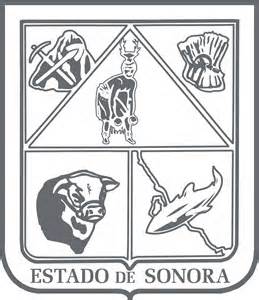                  GOBIERNO DEL ESTADO DE SONORA          	      17-SRH-P14-F01/REV.01            DESCRIPCIÓN DE PUESTO											ID: 1209-007OBJETIVODigitalizar los predios que se incorporen al esquema de conservación, manejo y aprovechamiento sustentable de acuerdo con la normatividad para mantener actualizado el Sistema de Información Geográfica.RESPONSABILIDADESRELACIONES
MEDIDORES DE EFICIENCIA
DATOS GENERALES DEL PERFILGrado de estudios	Grado de estudios requerido y deseable.	Requerido:  	Deseable:   ¿El puesto requiere alguna especialización académica?	Carrera:	 Licenciatura en Geología, Ingeniería en Sistemas de Información Geográfica	Área:	 Sistemas de Información Geográfica¿El puesto requiere experiencia laboral?La experiencia laboral requerida.• 1 año en área de Sistemas de Información Geográfica• 1 año en uso de Sistemas de Posicionamiento Global¿La ejecución del puesto requiere del conocimiento del inglés o algún otro idioma?Grado de dominio del idioma inglés¿La ejecución del puesto requiere del conocimiento de manejo de computadora?Nivel de conocimientos de computación.¿Qué nivel de habilidad de trato con personas requiere el puesto?Habilidad de trato con personas.¿Cuál es el nivel de la responsabilidad gerencial necesaria?Nivel de responsabilidad gerencial¿Cuál es el resultado esencial del puesto?El resultado esencial del puesto y el resultado secundario más importante.En primer lugar: 
En segundo lugar:  En relación al servicio a la comunidad y a los objetivos sociales y políticos del Gobierno del Estado, su puesto:Orientación del puesto.Manejo de personal requeridoNúmero de personas a cargo del titular del puestoRecursos financieros a su cargo(M = 000; MM = 000,000 de pesos anuales)¿Si maneja recursos financieros, su responsabilidad sobre ellos es?Tipo de responsabilidad sobre los recursos financieros que maneja.Tipo de Análisis PredominanteMarco de actuación y supervisión recibidaDATOS DE APROBACIÓNInformación provista por:                                                      Información aprobada por:DATOS GENERALESDATOS GENERALESDATOS GENERALESDATOS GENERALESTítulo actual del puesto funcional:Técnico de Sistema de Información Geográfica Dependencia/Entidad:Secretaría de Agricultura, Ganadería, Recursos Hidráulicos, Pesca y Acuacultura     Área de adscripción:Dirección General Forestal y de Fauna SilvestreReporta a:Jefe de Departamento de Fauna SilvestrePuestos que le reportan:NingunoDigitalizar los polígonos de los predios que se incorporen al esquema de conservación, manejo y aprovechamiento sustentable de las especies de fauna de interés cinegético de acuerdo con la normatividad vigente.Mantener actualizado el Sistema de Información Geográfica mediante la inclusión o exclusión de predios que se realicen acciones de conservación, manejo y aprovechamiento de especies de fauna silvestre de interés cinegético.Elaborar mapas cartográficos sobre la distribución, abundancia y aprovechamiento de especies de fauna silvestre de interés cinegético en el territorio sonorense, así como del estado de conservación de su hábitat natural.Coadyuvar con la realización de los monitoreos regionales de las poblaciones silvestres de las especies de fauna de interés cinegético dentro de la entidad, mediante la elaboración de mapas cartográficos sobre los avistamientos.Verificar y supervisar las actividades de conservación, manejo y aprovechamiento de fauna silvestre dentro de los predios donde se realice la actividad cinegética.Internas:Internas:a)  Instituto Catastral y Registral del Estado de Sonora: para solicitar información del Sistema de Información Geográfica referentes a la digitalización de los predios.Externas:Externas:a) Dirección General de Vida Silvestre: para dar seguimiento a los compromisos establecidos en la atención de los trámites descentralizados según lo establecido en el Convenio Específico de Asunción de Funciones en Materia de Vida Silvestre.b) Delegación Federal de la Secretaría de Medio Ambiente y Recursos Naturales: para coadyuvar en el seguimiento a los compromisos establecidos en el Convenio Específico de Asunción de Funciones en Materia de Vida Silvestre.b) Comisión Nacional para el Conocimiento y Uso de la Biodiversidad: para el intercambio de información para la atención de las solicitudes de importación de los trofeos de caza que requieren el Certificado de la Convención sobre el Comercio Internacional de Especies Amenazadas de Fauna y Flora Silvestres (CITES por sus siglas en Ingles).c) Delegación Federal de la Procuraduría Federal de Protección al Ambiente: para coadyuvar y coordinar esfuerzos para el combate a las prácticas de cacería furtiva sobre especies de fauna silvestre de interés cinegético.d) Instituto Nacional de Estadística y Geografía: para solicitar y comparar información geográfica digitalizada o vectorizada.Número de predios incorporados al Sistema de Información Geográfica.Número de verificaciones realizadas a las UMA´s.Sexo:Estado Civil:Edad:Entre 22 a 60 años. Nombre: Nombre:    Cargo:Técnico de Sistema de Información Geográfica    Cargo:Jefe de Departamento de Fauna Silvestre